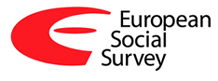 The European Social SurveyRound 13 Question Module Design Teams (QDT)Stage 2 Application Applications MUST be submitted by 17:00 (UK time) on Friday 11th October 2024Applications should be emailed to ess@city.ac.ukProposed title for the Module Abstract (Max 250 words)Principal ApplicantPlease refer to the application checklist on the reverse before submitting your application.Checklist for Stage 2 applications for Round 13 QDTs Please ensure that your application includes:  	A completed Stage 2 application cover sheet - Mark on the cover sheet whether you are applying for a new or repeat module 	The main body of the application (max. 20 sides A4) including sections covering: The rationale for fielding the module on the ESS in 2027-28How the module can be implemented on the ESS Team expertise and experienceDissemination plans 	Bibliographic references (max. 3 sides A4) CVs (max. 2 sides A4 each) for up to five proposed QDT members, including contact     detailsPlease also ensure that:  	Your application is in PDF format (other formats will NOT be accepted) 	It is written in Arial font size 11 pt  	Page margins are at least 2cm 	All pages are numbered 	All sections of your application are combined into a single document 	The proposed team includes people from at least three ESS countries (including an ESS ERIC member or observer country) Is this application for a new or a repeat moduleIs this application for a new or a repeat moduleNew module Repeat module Expected module lengthExpected module length15 questions30 questionsName PositionInstitution (including name of University School or Department)Address for correspondenceTelephone:Telephone:Email: